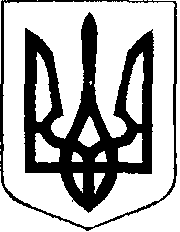                                                У К Р А Ї Н А            Жовківська міська рада  Жовківського району Львівської області	50-а сесія VIІ-го демократичного скликання 				         РІШЕННЯвід  14.05. 2020р.             № 35	м. ЖовкваПро надання дозволу на проведення експертної грошової оцінки земельної ділянкиплощею 0, 2359 га. по вул. Л. Українки, 5 в м.Жовква.               Розглянувши заяву  гр. Міндер Ірини Василівни,  керуючись  ст.ст. 17, 127, 128 Земельного Кодексу України, ст.26 Закону України “Про місцеве самоврядування в Україні”, Жовківська міська радаВ И Р І Ш И Л А:	1. Надати дозвіл гр. Міндер Ірині Василівні на проведення експертної грошової оцінки земельної ділянки несільськогосподарського призначення для обслуговування виробничих та складських приміщень, яка знаходиться по вул.Л.Українки, 5 площею 0,2359 га., кадастровий номер 4622710100:01:014:0045 в м.Жовкві та виготовлення технічної документації із землеустрою щодо встановлення меж земельної ділянки в натурі(на місцевості).          2. Міському голові укласти з гр. Міндер І.В. угоду про оплату авансового внеску в розмірі 20% вартості земельної ділянки, визначеної за нормативною грошовою оцінкою в рахунок оплати ціни продажу земельної ділянки для фінансування робіт з проведення експертної грошової оцінки земельної ділянки, що підлягає продажу у власність.         3. Контроль за виконанням даного рішення покласти на комісію з питань регулювання земельних відносин, архітектури та будівництва. Міський голова                                                Петро Вихопень                                                        